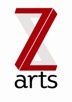 335 Stretford Road, Manchester M15 5ZA	       0161 226 1912	          info@z-arts.orgPLEASE COMPLETE  SECTIONSWhen completed this form should be posted to:	 Jack Hartshorn				Z-arts				335 Stretford Road				Hulme				Manchester				M15 5ZAOr emailed to: 	         jack@z-arts.orgAPPLICATION FORM – Part 2APPLICATION FORM – Part 2APPLICATION FOR THE POST OFEDUCATION AND TRAINING:EDUCATION AND TRAINING:DETAILS OF QUALIFICATIONS OBTAINED: (Including grades & dates) DATESEMPLOYMENT HISTORYEMPLOYMENT HISTORYPRESENT POST/JOB TITLE: NAME OF CURRENT EMPLOYER:DATE APPOINTED:NOTICE PERIOD:  BRIEF DESCRIPTION OF DUTIES:BRIEF DESCRIPTION OF DUTIES:PREVIOUS EMPLOYMENT:PREVIOUS EMPLOYMENT:PREVIOUS EMPLOYMENT:POST TITLE:& EMPLOYERDATES TO/FROM  BRIEF DESCRIPTION OF DUTIES:EXPERIENCE AND ACHIEVEMENTS:Give a concise account of relevant experience, current duties or achievements in support of this application.  Please use the competencies as defined in the job description and person specification 